GRAIN PRICES RECEIVED BY FARMERS      GRAIN PRICES RECEIVED BY FARMERS      GRAIN PRICES RECEIVED BY FARMERS      GRAIN PRICES RECEIVED BY FARMERS      GRAIN PRICES RECEIVED BY FARMERS      OMB No. 0535-0003  Approval Expires: 3/31/2013Project Code: 185   QID: 050100SMetaKey: 3028OMB No. 0535-0003  Approval Expires: 3/31/2013Project Code: 185   QID: 050100SMetaKey: 3028OMB No. 0535-0003  Approval Expires: 3/31/2013Project Code: 185   QID: 050100SMetaKey: 3028OMB No. 0535-0003  Approval Expires: 3/31/2013Project Code: 185   QID: 050100SMetaKey: 3028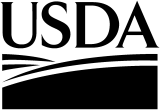 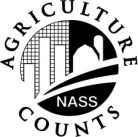 NATIONALAGRICULTURALSTATISTICSSERVICEColorado Field OfficeDenver Federal Center
Building 67, Room 630
One Denver Federal Center
Denver, CO  80225Phone: 1-800-392-3202 Fax: 1-800-643-6885E-mail: nass-co@nass.usda.govColorado Field OfficeDenver Federal Center
Building 67, Room 630
One Denver Federal Center
Denver, CO  80225Phone: 1-800-392-3202 Fax: 1-800-643-6885E-mail: nass-co@nass.usda.govColorado Field OfficeDenver Federal Center
Building 67, Room 630
One Denver Federal Center
Denver, CO  80225Phone: 1-800-392-3202 Fax: 1-800-643-6885E-mail: nass-co@nass.usda.govPlease make corrections to name, address and ZIP Code, if necessary.The U.S. Department of Agriculture collects and publishes information on prices farmers receive for agricultural commodities.  This information is used in estimation of farm income, the computation of counter-cyclical payments, State tax projections and rates, and for price studies and analysis of returns from various crops.Information requested in this survey is used to prepare estimates of selected agricultural commodities.  Under Title 7 of the U.S. Code and CIPSEA (Public Law 107-347), facts about your operation are kept confidential and used only for statistical purposes in combination with similar reports from other producers.  Response is voluntary.According to the Paperwork Reduction Act of 1995, an agency may not conduct or sponsor, and a person is not required to respond to, a collection of information unless it displays a valid OMB control number.  The valid OMB control number is 0535-0003.  The time required to complete this information collection is estimated to average 10 minutes per response, including the time for reviewing instructions, searching existing data sources, gathering and maintaining the data needed, and completing and reviewing the collection of information.March 2013Please fax 1-800-643-6885 or mail by March 15.1.	Report grains and oilseeds purchased directly from U.S. Farmers in February 2013.	If no purchase of any commodity listed, check box .1.	Report grains and oilseeds purchased directly from U.S. Farmers in February 2013.	If no purchase of any commodity listed, check box .1.	Report grains and oilseeds purchased directly from U.S. Farmers in February 2013.	If no purchase of any commodity listed, check box .1.	Report grains and oilseeds purchased directly from U.S. Farmers in February 2013.	If no purchase of any commodity listed, check box .1.	Report grains and oilseeds purchased directly from U.S. Farmers in February 2013.	If no purchase of any commodity listed, check box .1.	Report grains and oilseeds purchased directly from U.S. Farmers in February 2013.	If no purchase of any commodity listed, check box .1.	Report grains and oilseeds purchased directly from U.S. Farmers in February 2013.	If no purchase of any commodity listed, check box .1.	Report grains and oilseeds purchased directly from U.S. Farmers in February 2013.	If no purchase of any commodity listed, check box .COMMODITY(Report all varieties, grades, and qualities.)TOTAL QUANTITY PURCHASEDDry or "shrunk" basis Delivered any time prior to the end of FebruaryUNIT REPORTEDCircle oneUNIT REPORTEDCircle oneUNIT REPORTEDCircle oneUNIT REPORTEDCircle oneTOTAL VALUEGross dollars plus quality premiums minus quality discounts. 1/WHOLE DOLLARSWinter Wheat . . . . . . . . . . . . . . . . 091092Bu. 1Lbs. 2Tons3Cwt.4093	$Other Spring Wheat . . . . . . . . . . . 131132Bu. 1Lbs. 2Tons3Cwt.4133	$Feed Barley . . . . . . . . . . . . . . . . . 051052Bu. 1Lbs. 2Tons3Cwt.4053	$Malting Barley . . . . . . . . . . . . . . . 071072Bu. 1Lbs. 2Tons3Cwt.4073	$Oats . . . . . . . . . . . . . . . . . . . . . . . . 231232Bu. 1Lbs. 2Tons3Cwt.4233	$Corn (Yellow and White) . . . . . . . . 011012Bu.1Lbs. 2Tons3Cwt.4013	$Sorghum . . . . . . . . . . . . . . . . . . . . 251252Bu. 1Lbs. 2Tons3Cwt.4253	$Sunflower, Oil Type . . . . . . . . . . . 291292Bu. 1Lbs. 2Tons3Cwt.4293	$Sunflower, Non-Oil Type . . . . . . . 311312Bu. 1Lbs.2Tons3Cwt.4313	$1/  Add or deduct quality factors including-- test weight, protein content, foreign matter, damage, moisture content, and farmer delivery.DO NOT deduct check-off fees, drying, cleaning, handling, storage, grading or other marketing or service fees.  For more information go to instructions.1/  Add or deduct quality factors including-- test weight, protein content, foreign matter, damage, moisture content, and farmer delivery.DO NOT deduct check-off fees, drying, cleaning, handling, storage, grading or other marketing or service fees.  For more information go to instructions.1/  Add or deduct quality factors including-- test weight, protein content, foreign matter, damage, moisture content, and farmer delivery.DO NOT deduct check-off fees, drying, cleaning, handling, storage, grading or other marketing or service fees.  For more information go to instructions.1/  Add or deduct quality factors including-- test weight, protein content, foreign matter, damage, moisture content, and farmer delivery.DO NOT deduct check-off fees, drying, cleaning, handling, storage, grading or other marketing or service fees.  For more information go to instructions.1/  Add or deduct quality factors including-- test weight, protein content, foreign matter, damage, moisture content, and farmer delivery.DO NOT deduct check-off fees, drying, cleaning, handling, storage, grading or other marketing or service fees.  For more information go to instructions.1/  Add or deduct quality factors including-- test weight, protein content, foreign matter, damage, moisture content, and farmer delivery.DO NOT deduct check-off fees, drying, cleaning, handling, storage, grading or other marketing or service fees.  For more information go to instructions.1/  Add or deduct quality factors including-- test weight, protein content, foreign matter, damage, moisture content, and farmer delivery.DO NOT deduct check-off fees, drying, cleaning, handling, storage, grading or other marketing or service fees.  For more information go to instructions.1/  Add or deduct quality factors including-- test weight, protein content, foreign matter, damage, moisture content, and farmer delivery.DO NOT deduct check-off fees, drying, cleaning, handling, storage, grading or other marketing or service fees.  For more information go to instructions.2. 	MID-March PRICES:  Report a mid-month price for commodities which were purchased	March 13, 14, & 15, 2013.	If no purchase of any commodity listed, check box .COMMODITY(Report all varieties, grades, and qualities.)AVERAGE PRICE (Dollars and Cents)AVERAGE PRICE (Dollars and Cents)UNIT REPORTEDCircle oneUNIT REPORTEDCircle oneUNIT REPORTEDCircle oneUNIT REPORTEDCircle oneWinter Wheat . . . . . . . . . . . . . . . . 094	$.  ___  ___095Bu. 1Lbs. 2Tons3Cwt.4Other Spring Wheat . . . . . . . . . . . 134	$.  ___  ___135Bu. 1Lbs. 2Tons3Cwt.4Feed Barley . . . . . . . . . . . . . . . . . 054	$.  ___  ___055Bu. 1Lbs. 2Tons3Cwt.4Malting Barley . . . . . . . . . . . . . . . 074	$.  ___  ___075Bu. 1Lbs. 2Tons3Cwt.4Corn (Yellow and White) . . . . . . . . 014	$.  ___  ___015Bu.1Lbs. 2Tons3Cwt.4Sunflower, Oil Type . . . . . . . . . . . 294	$.  ___  ___295Bu. 1Lbs. 2Tons3Cwt.4Sunflower, Non-Oil Type . . . . . . . 314	$.  ___  ___315Bu. 1Lbs.2Tons3Cwt.4Reported by:Reported by:Title:DateDateDateOFFICE USEOFFICE USEOFFICE USEOFFICE USEOFFICE USEOFFICE USEOFFICE USEENTER ALL CODES THAT APPLYENTER ALL CODES THAT APPLYENTER ALL CODES THAT APPLYENTER ALL CODES THAT APPLYENTER ALL CODES THAT APPLYENTER ALL CODES THAT APPLYENTER ALL CODES THAT APPLYENTER ALL CODES THAT APPLYTelephone9911  (              )                  -9911  (              )                  -9911  (              )                  -9911  (              )                  -9911  (              )                  -9911  (              )                  -1 Re-contact/verified2 Re-contact/ changed 3 Rounded4 Circled Units1 Re-contact/verified2 Re-contact/ changed 3 Rounded4 Circled Units1 Re-contact/verified2 Re-contact/ changed 3 Rounded4 Circled Units1 Re-contact/verified2 Re-contact/ changed 3 Rounded4 Circled Units5 Changed Units6 Office Error7 Other- comment5 Changed Units6 Office Error7 Other- comment5 Changed Units6 Office Error7 Other- comment801802802802802803803804Fax Number  (              )                  -  (              )                  -  (              )                  -  (              )                  -  (              )                  -  (              )                  -1 Re-contact/verified2 Re-contact/ changed 3 Rounded4 Circled Units1 Re-contact/verified2 Re-contact/ changed 3 Rounded4 Circled Units1 Re-contact/verified2 Re-contact/ changed 3 Rounded4 Circled Units1 Re-contact/verified2 Re-contact/ changed 3 Rounded4 Circled Units5 Changed Units6 Office Error7 Other- comment5 Changed Units6 Office Error7 Other- comment5 Changed Units6 Office Error7 Other- comment8058068068068068078079910		MM		DD		YY9910		MM		DD		YY9910		MM		DD		YY9910		MM		DD		YY9910		MM		DD		YY9910		MM		DD		YY9910		MM		DD		YY9910		MM		DD		YYDATE:	__  __	__  __	__  __DATE:	__  __	__  __	__  __DATE:	__  __	__  __	__  __DATE:	__  __	__  __	__  __DATE:	__  __	__  __	__  __DATE:	__  __	__  __	__  __DATE:	__  __	__  __	__  __DATE:	__  __	__  __	__  __ResponseResponseResponseResponseRespondentRespondentModeModeModeModeModeModeModeEnum.Eval.Office Use for POIDOffice Use for POIDOffice Use for POIDOffice Use for POIDOffice Use for POIDOffice Use for POIDOffice Use for POIDOffice Use for POID1-Comp	7-Off Hold – Est2-R		8-Known Zero3-Inac4-Office Hold5-R – Est6-Inac – Est1-Comp	7-Off Hold – Est2-R		8-Known Zero3-Inac4-Office Hold5-R – Est6-Inac – Est1-Comp	7-Off Hold – Est2-R		8-Known Zero3-Inac4-Office Hold5-R – Est6-Inac – Est99011-Op/Mgr2-Sp3-Acct/Bkpr4-Partner9-Oth99021-Mail			6-e-mail2-Tel			7-Fax3-Face-to-Face	8-CAPI4-CATI			19-Other5-Web1-Mail			6-e-mail2-Tel			7-Fax3-Face-to-Face	8-CAPI4-CATI			19-Other5-Web1-Mail			6-e-mail2-Tel			7-Fax3-Face-to-Face	8-CAPI4-CATI			19-Other5-Web1-Mail			6-e-mail2-Tel			7-Fax3-Face-to-Face	8-CAPI4-CATI			19-Other5-Web1-Mail			6-e-mail2-Tel			7-Fax3-Face-to-Face	8-CAPI4-CATI			19-Other5-Web99039903098100 789       __  __  __  -  __  __  __  -  __  __  __ 789       __  __  __  -  __  __  __  -  __  __  __ 789       __  __  __  -  __  __  __  -  __  __  __ 789       __  __  __  -  __  __  __  -  __  __  __ 789       __  __  __  -  __  __  __  -  __  __  __ 789       __  __  __  -  __  __  __  -  __  __  __ 789       __  __  __  -  __  __  __  -  __  __  __ 789       __  __  __  -  __  __  __  -  __  __  __1-Comp	7-Off Hold – Est2-R		8-Known Zero3-Inac4-Office Hold5-R – Est6-Inac – Est1-Comp	7-Off Hold – Est2-R		8-Known Zero3-Inac4-Office Hold5-R – Est6-Inac – Est1-Comp	7-Off Hold – Est2-R		8-Known Zero3-Inac4-Office Hold5-R – Est6-Inac – Est99011-Op/Mgr2-Sp3-Acct/Bkpr4-Partner9-Oth99021-Mail			6-e-mail2-Tel			7-Fax3-Face-to-Face	8-CAPI4-CATI			19-Other5-Web1-Mail			6-e-mail2-Tel			7-Fax3-Face-to-Face	8-CAPI4-CATI			19-Other5-Web1-Mail			6-e-mail2-Tel			7-Fax3-Face-to-Face	8-CAPI4-CATI			19-Other5-Web1-Mail			6-e-mail2-Tel			7-Fax3-Face-to-Face	8-CAPI4-CATI			19-Other5-Web1-Mail			6-e-mail2-Tel			7-Fax3-Face-to-Face	8-CAPI4-CATI			19-Other5-Web99039903098100R UnitR UnitR UnitOptional UseOptional UseOptional UseOptional UseOptional Use1-Comp	7-Off Hold – Est2-R		8-Known Zero3-Inac4-Office Hold5-R – Est6-Inac – Est1-Comp	7-Off Hold – Est2-R		8-Known Zero3-Inac4-Office Hold5-R – Est6-Inac – Est1-Comp	7-Off Hold – Est2-R		8-Known Zero3-Inac4-Office Hold5-R – Est6-Inac – Est99011-Op/Mgr2-Sp3-Acct/Bkpr4-Partner9-Oth99021-Mail			6-e-mail2-Tel			7-Fax3-Face-to-Face	8-CAPI4-CATI			19-Other5-Web1-Mail			6-e-mail2-Tel			7-Fax3-Face-to-Face	8-CAPI4-CATI			19-Other5-Web1-Mail			6-e-mail2-Tel			7-Fax3-Face-to-Face	8-CAPI4-CATI			19-Other5-Web1-Mail			6-e-mail2-Tel			7-Fax3-Face-to-Face	8-CAPI4-CATI			19-Other5-Web1-Mail			6-e-mail2-Tel			7-Fax3-Face-to-Face	8-CAPI4-CATI			19-Other5-Web99039903098100092109210921407407407408408S/E NameS/E NameS/E NameS/E NameS/E NameS/E NameS/E NameS/E NameS/E NameS/E NameS/E NameS/E NameS/E NameComments:      